ПроектОб утверждении документа планирования регулярных перевозок по муниципальным маршрутам в городском поселении город Мелеуз муниципального района Мелеузовский районРеспублики БашкортостанВ соответствии с ч. 4 ст. 2, ч. 9 ст. 39 Федерального закона от 13.07.2015 № 220-ФЗ «Об организации регулярных перевозок пассажиров и багажа автомобильным транспортом и городским наземным электрическим транспортом в Российской Федерации и о внесении изменений в отдельные законодательные акты Российской Федерации» Постановляю:1. Утвердить Документ планирования регулярных перевозок по муниципальным маршрутам в городском поселении город Мелеуз муниципального района Мелеузовский район Республики Башкортостан (согласно приложению).2. Настоящее постановление разместить на официальном сайте городского поселения город Мелеуз муниципального района Мелеузовский район Республики Башкортостан в сети Интернет.3. Контроль за исполнением настоящего Постановления возложить на заместителя главы Администрации Р.Н. Гайсина.Глава Администрации							А.Х. ХасановПриложениек постановлению Администрациигородского поселении город Мелеуз муниципального района Мелеузовский районРеспублики Башкортостанот ______ ______________ 20______ г. № _______ДОКУМЕНТПЛАНИРОВАНИЯ РЕГУЛЯРНЫХ ПЕРЕВОЗОК ПО МУНИЦИПАЛЬНЫМ МАРШРУТАМВ ГОРОДСКОМ ПОСЕЛЕНИИ ГОРОД МЕЛЕУЗ МУНИЦИПАЛЬНОГО РАЙОНА МЕЛЕУЗОВСКИЙ РАЙОН РЕСПУБЛИКИ БАШКОРТОСТАН1. ОБЩИЕ ПОЛОЖЕНИЯ1.1. Документ планирования регулярных перевозок по муниципальным маршрутам в городском поселении город Мелеуз муниципального района Мелеузовский район Республики Башкортостан (далее по тексту – городское поселение город Мелеуз) устанавливает перечень мероприятий по развитию регулярных перевозок транспортом общего пользования. 1.2. Планируемые мероприятия направлены на создание условий, обеспечивающих удовлетворение спроса населения города в транспортных услугах, организацию транспортного обслуживания населения, соответствующего требованиям безопасности и качества.1.3. Целями развития регулярных перевозок транспортом общего пользования в городском поселении город Мелеуз являются: повышение уровня комфортности и привлекательности для населения общественного транспорта, обеспечение доступными транспортными услугами граждан, относящихся к маломобильным группам населения, снижение отрицательного воздействия общественного транспорта на окружающую среду, снижение загрузки улично-дорожной сети; повышение безопасности участников движения. 1.4. В рамках реализации поставленных целей основными задачами развития регулярных перевозок транспортом общего пользования в городском поселении город Мелеуз муниципального района Мелеузовский район Республики Башкортостан являются:- формирование оптимальной маршрутной сети;- совершенствование транспортной инфраструктуры и контроль за осуществлением регулярных перевозок транспортом общего пользования.- повышение уровня комфортности и привлекательности для населения общественного транспорта;- обеспечение доступными транспортными услугами граждан, относящихся к маломобильным группам населения;- снижение отрицательного воздействия общественного транспорта на окружающую среду.1.5. Планируемые мероприятия являются основанием для анализа результативности принятых мер на данном этапе и принятия необходимых решений по развитию регулярных перевозок транспортом общего пользования на следующий год.2. ТЕКУЩЕЕ СОСТОЯНИЕ И ПРОБЛЕМЫ В ОРГАНИЗАЦИИ РЕГУЛЯРНЫХ ПЕРЕВОЗОК ТРАНСПОРТОМ ОБЩЕГО ПОЛЬЗОВАНИЯНА ТЕРРИТОРИИ ГОРОДСКОГО ПОСЕЛЕНИЯ ГОРОД МЕЛЕУЗ2.1. В настоящее время транспортное обслуживание городского поселения город Мелеуз муниципального района Мелеузовский район Республики Башкортостан обеспечивается Мелеузовским автотранспортным предприятием – филиалом Государственного унитарного предприятия "Башавтотранс" Республики Башкортостан и частным перевозчиком ООО "Уфа-Север". В реестре муниципальных маршрутов регулярных перевозок автомобильным транспортом общего пользования городского поселения город Мелеуз муниципального района Мелеузовский район Республики Башкортостан утверждены 10 маршрутов (5 маршрутов по регулируемым тарифам, 5 маршрутов по нерегулируемым тарифам).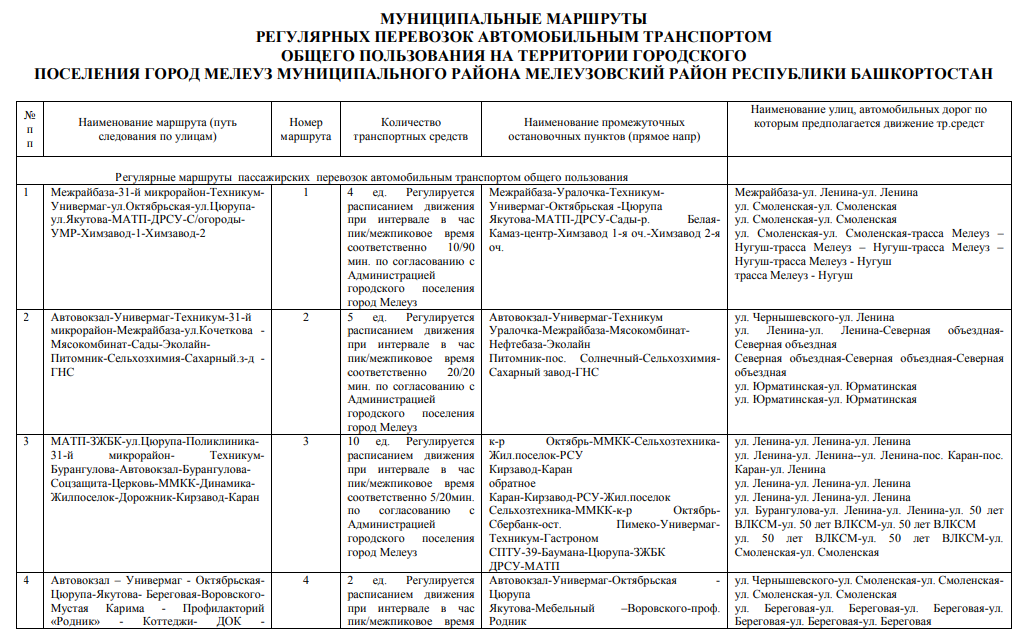 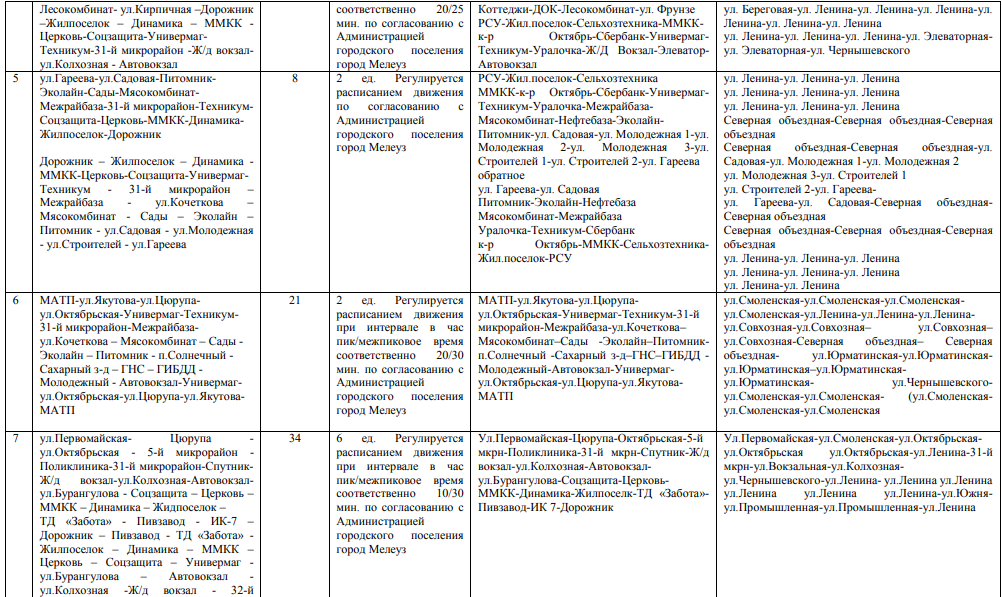 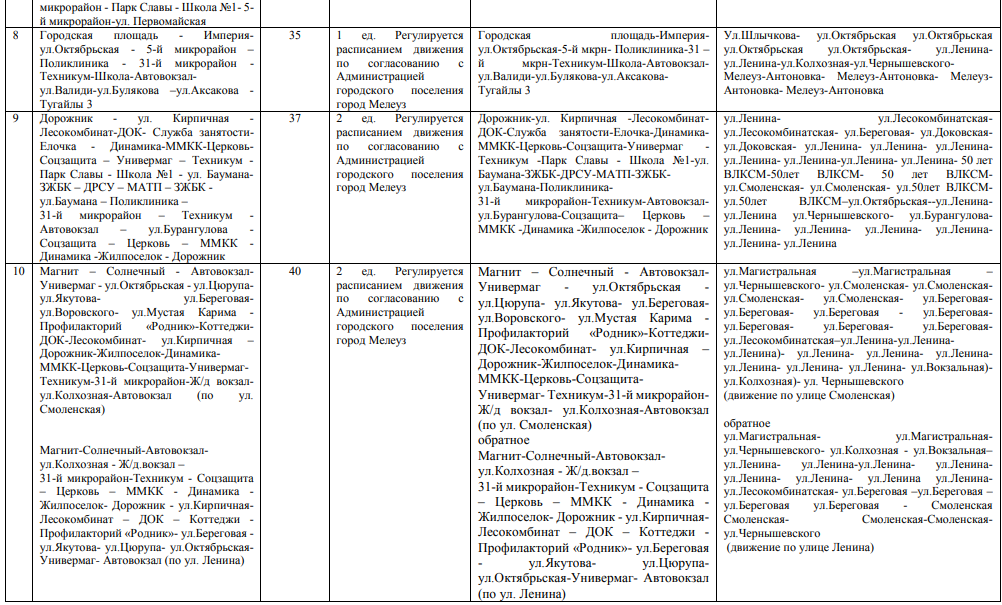 2.2. Для городского поселения город Мелеуз муниципального района Мелеузовский район Республики Башкортостан характерно концентрированное по времени и направлениям пиковое время. Если общая продолжительность движения составляет 16 часов в сутки, то периоды пик продолжаются 2 часа утром и 2 часа вечером: с 07:00 ч. до 09:00ч. и с 17:00 ч. до 19:00 ч. соответственно.2.3. Применительно к пассажирскому транспорту, а также с целью совершенствования планирования, организации и управления пассажирским транспортом требуется мониторинг рынка пассажирских услуг. Проведенный в результате изучения анализ маршрутной сети городского пассажирского транспорта общего пользования городского поселения город Мелеуз и анализ условий движения подвижного состава с учетом опроса общественного мнения и анализа открытых источников позволил сформулировать ряд проблем:значительный физический износ транспортных средств работающих на маршрутах, основное количество автобусов, осуществляющих перевозку пассажиров по указанным автобусным маршрутам, составляют автобусы малого и среднего класса;снижение пассажиропотока по сравнению с предыдущими периодами;недостаточное количество подвижного состава на отдельных маршрутах приводит к значительному интервалу движения на маршруте, тем самым снижая качество работы перевозчика;несоблюдение правил высадки-посадки пассажиров на остановочных комплексах, включая высадку пассажиров вне остановок;несоблюдение регулярности движения автобусов.3. МЕРОПРИЯТИЯ ПО РАЗВИТИЮ РЕГУЛЯРНЫХ ПЕРЕВОЗОК ТРАНСПОРТОМ ОБЩЕГО ПОЛЬЗОВАНИЯ НА ТЕРРИТОРИИ ГОРОДСКОГО ПОСЕЛЕНИЯ ГОРОД МЕЛЕУЗ МУНИЦИПАЛЬНОГО РАЙОНА МЕЛЕУЗОВСКИЙ РАЙОН РЕСПУБЛИКИ БАШКОРТОСТАН3.1. Формирование оптимальной маршрутной сети общественного транспорта городского поселения город Мелеуз муниципального района Мелеузовский район Республики Башкортостан будет формироваться путём установления, изменения, отмены муниципальных маршрутов.В период действия Комплексного плана предусмотрено:установление шести муниципальных маршрутов с регулируемым тарифом;изменение схемы движения транспортных средств по одному маршруту с регулируемым тарифом;установление и внесение в Реестр муниципальных маршрутов регулярных перевозок городского поселения город Мелеуз Мелеузовский район Республики Башкортостан одного муниципального маршрута с регулируемым тарифом;проведение муниципальной закупки и заключение муниципальных контрактов во исполнение части 9 статьи 39 Федерального закона от 13.07.2015г. № 220-ФЗ «Об организации регулярных перевозок пассажиров и багажа автомобильным транспортом и городским наземным электрическим транспортом в Российской Федерации и о внесении изменений в отдельные законодательные акты Российской Федерации» по 6 утвержденным муниципальным маршрутам;определение в IV квартале 2021 года перевозчиков по данным маршрутам по результатам конкурса;исключение из Реестра муниципальных маршрутов регулярных перевозок городского поселения город Мелеуз муниципального района Мелеузовский район Республики Башкортостан пяти маршрутов автомобильного транспорта по нерегулируемым тарифам, ввиду отсутствия возможности перевозки льготной категории граждан.3.1.1. Установление и внесение маршрутов в Реестр муниципальных маршрутов регулярных перевозок городского поселения город Мелеуз муниципального района Мелеузовский район Республики Башкортостан3.1.2. Внесение изменений маршрутов в Реестр муниципальных маршрутов регулярных перевозок ГП г.Мелеуз МР Мелеузовский район РБ3.1.3. Исключение маршрутов из Реестра муниципальных маршрутов регулярных перевозок городского поселения город Мелеуз                        муниципального района Мелеузовский район РБ3.2. Развитие транспортной инфраструктуры планируется в соответствии со строительством и реконструкцией улично-дорожной сети городского поселения г. Мелеуз при условии достаточного бюджетного финансирования и привлечения инвестиций частных лиц и организаций и включает в себя определение и приведение к необходимым требованиям:участки улично-дорожной сети, пригодные для эксплуатации транспорта общего пользования;остановочных пунктов;мест для разворота и межрейсового отстоя транспорта общего пользования.3.2.1. Остановочные пункты, через которые будет осуществляться движение общественного транспорта, определяются Реестром маршрутов регулярных перевозок муниципальной маршрутной сети городского поселения г. Мелеуз, размещенном на официальном сайте городского поселения г. Мелеуз.4. ПЛАН-ГРАФИК ПО РАЗВИТИЮ РЕГУЛЯРНЫХ ПЕРЕВОЗОКВ ГОРОДСКОМ ПОСЕЛЕНИИ Г. МЕЛЕУЗ И ПОСЛЕДОВАТЕЛЬНОСТИ ИХ РЕАЛИЗАЦИИ4.1. Муниципальные маршруты регулярных перевозок по регулируемым тарифам, оплачиваемым за счет средств бюджета городского поселения г. Мелеуз муниципального района Мелеузовский район Республики Башкортостан, по которым планируется проведение муниципальной закупки и заключение муниципальных контрактов4.2 Муниципальные маршруты регулярных перевозок по нерегулируемым тарифам, по которым планируется проведение открытых конкурсов и заключение договоров на право осуществления пассажирских перевозок на территории городского поселения город Мелеуз муниципального района Мелеузовский район Республики БашкортостанМуниципальные маршруты регулярных перевозок по нерегулируемым тарифам не предусмотрены.5. ЗАКЛЮЧИТЕЛЬНЫЕ ПОЛОЖЕНИЯ5.1. Разработанные в настоящем документе планирования основные мероприятия развития регулярных перевозок транспортом общего пользования должны быть реализованы путем проведения комплекса взаимосвязанных мероприятий и программ, которые подлежат уточнению и доработке в процессе их осуществления без изменения основных стратегических ориентиров, установленных настоящим документом.5.2. Ожидаемые результаты реализации мероприятий развития регулярных перевозок транспортом общего пользования: повышение безопасности транспортного обслуживания населения, удобства и комфортности транспорта общего пользования, повышение регулярности движения общественного транспорта, обеспечение доступными транспортными услугами граждан, относящихся к маломобильным группам населения, снижение отрицательного воздействия общественного транспорта на окружающую среду в городском поселении город Мелеуз муниципального района Мелеузовский район Республики Башкортостан.5.3. Данным документом планирования регулярных перевозок по муниципальным маршрутам в городском поселении г.Мелеуз муниципального района Мелеузовский район РБ утвердить реестр муниципальных маршрутов регулярных перевозок автомобильным транспортом общего пользования на территории городского поселения город Мелеуз муниципального района Мелеузовский район Республики Башкортостан, вступает в силу с момента его размещения на официальном сайте городского поселения город Мелеуз муниципального района Мелеузовский район Республики Башкортостан https://meleuzadm.ru/.Управляющий делами Администрации				О.А. АкшенцеваПриложение № 2к постановлению Администрациигородского поселении город Мелеуз муниципального района Мелеузовский районРеспублики Башкортостанот ______ ______________ 20______ г. № _______Реестр муниципальных маршрутов регулярных перевозок автомобильным транспортом общего пользования на территории городского поселения город Мелеуз муниципального района Мелеузовский район Республики БашкортостанN п/п№ маршрутаНаименование маршрута(путь следования по улицам)Количество транспортных средствНаименование промежуточных остановочных пунктовВид регулярных перевозок15МАТП-Школа №13 ед. МАТП-Пенсионный фонд-Якутова-Цюрупа-Октябрьская-Айсберг-Поликлиника-31-й мкр-Техникум-Универмаг-Сельскохозяйственная-Булякова-Магнит-Зайнаб Биишевой-Магнит-Автовокзал-Универмаг-Техникум-Айсберг-Школа№1По регулируемым тарифамN п/п№ маршрутаНаименование маршрута(путь следования по улицам)Количество транспортных средствНаименование промежуточных остановочных пунктовВид регулярных перевозок13МАТП-Каран9 ед. Прямое направлениеМАТП-Пенсионный фонд-ЗЖБК-Цюрупа-Баумана-Поликлиника-31-й мкр-Техникум-Универмаг-Автовокзал-Соцзащита-Церковь-ММКК-Сельхозтехника-Жил.поселок-Дорожник Кирзавод-Каран-Тамьян(в пиковое время)Обратное направлениеТамьян(в пиковое время)-Каран-Кирзавод-Дорожник-Жил.поселок Сельхозтехника-ММКК-Церковь-Соцзащита-Универмаг-Автовокзал-Универмаг-Техникум-Айсберг-Школа№1-Баумана-Цюрупа-ЗЖБК- МАТП-По регулируемым тарифамN п/п№ маршрутаНаименование маршрута(путь следования по улицам)Количество транспортных средствНаименование промежуточных остановочных пунктовВид регулярных перевозок121МАТП-ул.Якутова-ул.Цюрупаул.Октябрьская-Универмаг-Техникум31-й микрорайон-Межрайбаза-ул.Кочеткова – Мясокомбинат – Сады -Эколайн – Питомник - п.Солнечный -Сахарный з-д – ГНС – ГИБДД -Молодежный - Автовокзал-Универмаг-ул.Октябрьская-ул.Цюрупа-ул.Якутова-МАТП2 ед. Регулируется расписанием движения при интервале в час пик/межпиковое время соответственно 20/30 мин. по согласованию с Администрацией городского поселения город МелеузМАТП-ул.Якутова-ул.Цюрупа-ул.Октябрьская-Универмаг-Техникум-31-й микрорайон-Межрайбаза-ул.Кочеткова–Мясокомбинат–Сады -Эколайн–Питомник-п.-Солнечный -Сахарный з-д–ГНС–ГИБДД -Молодежный-Автовокзал-Универмагул.-Октябрьская-ул.Цюрупа-ул.Якутова-МАТППо нерегулируемым тарифам234ул.Первомайская- Цюрупа -ул.Октябрьская - 5-й микрорайон -Поликлиника-31-й микрорайон-Спутник-Ж/д вокзал-ул.Колхозная-Автовокзал-ул.Бурангулова - Соцзащита – Церковь –ММКК – Динамика – Жидпоселок –ТД «Забота» - Пивзавод - ИК-7 –Дорожник – Пивзавод - ТД «Забота» -Жилпоселок – Динамика – ММКК –Церковь – Соцзащита – Универмаг -ул.Бурангулова – Автовокзал -ул.Колхозная -Ж/д вокзал - 32-й микрорайон - Парк Славы - Школа №1- 5-й микрорайон-ул. Первомайская6 ед. Регулируется расписанием движения при интервале в час пик/межпиковое время соответственно 10/30 мин. по согласованию с Администрацией городского поселения город МелеузУл.Первомайская-Цюрупа-Октябрьская-5-й мкрн-Поликлиника-31-й мкрн-Спутник-Ж/д вокзал-ул.Колхозная-Автовокзалул.Бурангулова-Соцзащита-ЦерковьММКК-Динамика-Жилпоселк-ТД «Забота»-Пивзавод-ИК 7-ДорожникПо нерегулируемым тарифам335Городская площадь – Империя-ул.Октябрьская - 5-й микрорайон –Поликлиника - 31-й микрорайон -Техникум-Школа-Автовокзал-ул.Валиди-ул.Булякова –ул.Аксакова -Тугайлы 31 ед. Регулируется расписанием движения по согласованию с Администрацией городского поселения город МелеузГородская площадь-Империяул.-Октябрьская-5-й мкрн- Поликлиника-31 –й мкрн-Техникум-Школа-Автовокзалул.Валиди-ул.Булякова-ул.АксаковаТугайлы 3По нерегулируемым тарифам437Дорожник - ул. Кирпичная -Лесокомбинат-ДОК- Служба занятости-Елочка - Динамика-ММКК-Церковь--Соцзащита – Универмаг – Техникум -Парк Славы - Школа №1 - ул. БауманаЗЖБК – ДРСУ – МАТП – ЗЖБК - ул.Баумана – Поликлиника –31-й микрорайон – Техникум -Автовокзал – ул.Бурангулова -Соцзащита – Церковь – ММКК -Динамика -Жилпоселок - Дорожник2 ед. Регулируется расписанием движения по согласованию с Администрацией городского поселения город МелеузДорожник-ул. Кирпичная –Лесокомбинат-ДОК-Служба занятости-Елочка-Динамика-ММКК-Церковь-Соцзащита-Универмаг -Техникум -Парк Славы - Школа №1-ул. Баумана-ЗЖБК-ДРСУ-МАТП-ЗЖБКул.Баумана-Поликлиника31-й микрорайон-Техникум-Автовокзал-ул.Бурангулова-Соцзащита– Церковь –ММКК -Динамика -Жилпоселок - ДорожникПо нерегулируемым тарифам540Магнит – Солнечный – Автовокзал-Универмаг - ул.Октябрьская - ул.Цюрупа-ул.Якутова- ул.Береговая-ул.Воровского-ул.Мустая Карима -Профилакторий «Родник»-Коттеджи-ДОК-Лесокомбинат- ул.Кирпичная –Дорожник-Жилпоселок-ДинамикаММКК-Церковь-Соцзащита-УнивермагТехникум-31-й микрорайон-Ж/д вокзал ул.Колхозная-Автовокзал (по ул. Смоленская)Магнит-Солнечный-Автовокзал ул.Колхозная - Ж/д.вокзал –31-й микрорайон-Техникум - Соцзащита – Церковь – ММКК - Динамика -Жилпоселок- Дорожник - ул.Кирпичная Лесокомбинат – ДОК – Коттеджи -Профилакторий «Родник»- ул.Береговая -ул.Якутова- ул.Цюрупа- ул.Октябрьская-Универмаг- Автовокзал (по ул.2 ед. Регулируется расписанием движения по согласованию с Администрацией городского поселения город МелеузМагнит – Солнечный – Автовокзал-Универмаг - ул.Октябрьская -ул.Цюрупа- ул.Якутова- ул.Береговая-ул.Воровского- ул.Мустая Карима -Профилакторий «Родник»-Коттеджи-ДОК-Лесокомбинат- ул.Кирпичная –Дорожник-Жилпоселок-Динамика-ММКК-Церковь-Соцзащита-Универмаг- Техникум-31-й микрорайонЖ/д вокзал- ул.Колхозная-Автовокзал (по ул. Смоленская)обратноеМагнит-Солнечный-Автовокзал- ул.Колхозная - Ж/д.вокзал –31-й микрорайон-Техникум - Соцзащита – Церковь – ММКК - Динамика -Жилпоселок- Дорожник - ул.Кирпичная-Лесокомбинат – ДОК – Коттеджи -Профилакторий «Родник»- ул.Береговая - ул.Якутова- ул.Цюрупа-ул.Октябрьская-Универмаг- Автовокзал (по ул. Ленина)По нерегулируемым тарифамНомер и наименованиемуниципального маршрутаНомер и наименованиемуниципального маршрутаСрок выполненияОснование1МБР-ХимзаводIV квартал 2021 года1. Федеральный закон от 13.07.2015 № 220-ФЗ "Об организации регулярных перевозок пассажиров и багажа автомобильным транспортом и городским наземным электрическим транспортом в Российской Федерации и о внесении изменений в отдельные законодательные акты Российской Федерации".2. Федеральный закон от 05.04.2013 № 44-ФЗ "О контрактной системе в сфере закупок товаров, работ, услуг для обеспечения государственных и муниципальных нужд"2Автовокзал - ГНСIV квартал 2021 года1. Федеральный закон от 13.07.2015 № 220-ФЗ "Об организации регулярных перевозок пассажиров и багажа автомобильным транспортом и городским наземным электрическим транспортом в Российской Федерации и о внесении изменений в отдельные законодательные акты Российской Федерации".2. Федеральный закон от 05.04.2013 № 44-ФЗ "О контрактной системе в сфере закупок товаров, работ, услуг для обеспечения государственных и муниципальных нужд"3МАТП- КаранIV квартал 2021 года1. Федеральный закон от 13.07.2015 № 220-ФЗ "Об организации регулярных перевозок пассажиров и багажа автомобильным транспортом и городским наземным электрическим транспортом в Российской Федерации и о внесении изменений в отдельные законодательные акты Российской Федерации".2. Федеральный закон от 05.04.2013 № 44-ФЗ "О контрактной системе в сфере закупок товаров, работ, услуг для обеспечения государственных и муниципальных нужд"4Автовокзал - АвтовокзалIV квартал 2021 года1. Федеральный закон от 13.07.2015 № 220-ФЗ "Об организации регулярных перевозок пассажиров и багажа автомобильным транспортом и городским наземным электрическим транспортом в Российской Федерации и о внесении изменений в отдельные законодательные акты Российской Федерации".2. Федеральный закон от 05.04.2013 № 44-ФЗ "О контрактной системе в сфере закупок товаров, работ, услуг для обеспечения государственных и муниципальных нужд"5МАТП-Школа №1IV квартал2021 года1. Федеральный закон от 13.07.2015 № 220-ФЗ "Об организации регулярных перевозок пассажиров и багажа автомобильным транспортом и городским наземным электрическим транспортом в Российской Федерации и о внесении изменений в отдельные законодательные акты Российской Федерации".2. Решение Совета городского поселения город Мелеуз муниципального района Мелеузовский район Республики Башкортостан от 23 мая 2016 года № 172 «Об организации пассажирских перевозок автомобильным транспортом общего пользования и городским наземным электрическим транспортом на муниципальных маршрутах регулярных перевозок на территории городского поселения город Мелеуз муниципального района Мелеузовский район Республики Башкортостан»8Питомник - ДорожникIV квартал 2021 года1. Федеральный закон от 13.07.2015 № 220-ФЗ "Об организации регулярных перевозок пассажиров и багажа автомобильным транспортом и городским наземным электрическим транспортом в Российской Федерации и о внесении изменений в отдельные законодательные акты Российской Федерации".2. Федеральный закон от 05.04.2013 № 44-ФЗ "О контрактной системе в сфере закупок товаров, работ, услуг для обеспечения государственных и муниципальных нужд"№ п/пРегистра-ционный № маршрутаНаименование маршрутаПротяжен-ность маршрутаНаименование промежуточных остановочных пунктовНаименование улиц автомобильных дорог, по которым предполагается движение транспортных средствПорядок посадки и высадки пассажировВид регулярных перевозокМаксимальное количество транспортных средствНаименование, место нахождения юридического лица осуществляющего перевозки по маршруту1МБР-Химзавод7,8Межрайбаза-31-мкр-Техникум-Универмаг-Октябрьская-Цюрупа-Якутова-Пенсионный фонд-ДРСУ-Сады-р.Белая-Камаз Центр-Химзавод 1-я оч.-Химзавод 2-я очУл.Совхозная-ул.Ленина-ул.Смоленская-а/д Мелеуз-НугушВ установленных остановочных пунктахПо регулируемым тарифам32Автовокзал-ГНС8,7Автовокзал-Универмаг-Техникум-31-й мкр-Межрайбаза-Мясокомбинат-Нефтебаза-Эколайн-Питомник-пос.Солнечный-Сельхозхимия-Сахарный завод-ГНСул.Чернышевского-ул.Бурангулова-ул. Ленина –ул.Совхозная-Северная объездная-ул.Юрматинская-ул.СалаватаВ установленных остановочных пунктахПо регулируемым тарифам93МАТП-Каран9Прямое направлениеМАТП-Пенсионный фонд-ЗЖБК-Цюрупа-Баумана-Поликлиника-31-й мкр-Техникум-Универмаг-Автовокзал-Соцзащита-Церковь-ММКК-Сельхозтехника-Жил.поселок-Дорожник Кирзавод-Каран-Тамьян(в пиковое время)Обратное направлениеТамьян(в пиковое время)-Каран-Кирзавод-Дорожник-Жил.поселок Сельхозтехника-ММКК-Церковь-Соцзащита-Универмаг-Автовокзал-Универмаг-Техникум-Айсберг-Школа№1-Баумана-Цюрупа-ЗЖБК- МАТП-Прямое направлениеУл.Смоленская-ул.Уральская-ул. ул.50 лет ВЛКСМ- Ул.Октябрьская-ул.Северная-ул. Ленина-ул.Бурангулова-ул.Ленина-ул.Березовая-ул.Тулпара(в пиковое время)-ул.Полевая (в пиковое время)Обратное направлениеул.Полевая (в пиковое время)ул.Тулпара(в пиковое время) - ул.Березовая-ул.Ленина-ул.Бурангулова-ул.Ленина-ул.50 лет ВЛКСМ-ул.СмоленскаяВ установленных остановочных пунктахПо регулируемым тарифам94Автовокзал-Автовокзал13Автовокзал-Универмаг-Октябрьская –Цюрупа-Якутова-Береговая-Воровского-проф.Родник-Коттеджи-ДОК-Лесокомбинат-ул. Фрунзе-Дорожник-Жил.поселок-Сельхозтехника-ММКК-Церковь-Соцзащита-Универмаг-Техникум-31-й мкр-Ж/Д Вокзал-Элеватор-Автовокзалул.Чернышевского-ул.Смоленская-ул.Береговая-ул.Ленина-ул.Элеваторная-ул.ЧернышевскогоВ установленных остановочных пунктахПо регулируемым тарифам65МАТП-Школа №114МАТП-Пенсионный фонд-Якутова-Цюрупа-Октябрьская-Айсберг-Поликлиника-31-й мкр-Техникум-Универмаг-Сельскохозяйственная-Булякова-Магнит-Зайнаб Биишевой-Магнит-Автовокзал-Универмаг-Техникум-Айсберг-Школа№1Ул.СмоленскаяУл.Октябрьская-ул.Северная-ул.Ленина-ул.Бурангулова-ул.Магистральная-ул.З.Биишевой- ул.Магистральная-ул.Сельскохозяйственная-ул.Булякова- ул.Сельскохозяйственная- ул.Бурангулова- ул.Ленина- ул.50 лет ВЛКСМВ установленных остановочных пунктахПо регулируемым тарифам38Питомник-Дорожник10Прямое направление:Дорожник-Жил.поселок-Сельхозтехника-ММКК-Церковь-Соцзащита-Универмаг-Техникум-31-й мкр -Межрайбаза-Мясокомбинат-Нефтебаза-Эколайн-Питомник-ул.Садовая-ул.Молодежная 1-ул. Молодежная 2-ул.-Молодежная 3-ул.-Строителей 1-ул.-Строителей 2-ул.ГарееваОбратное направление:ул. Гареева-ул. Садовая-Питомник-Эколайн-Нефтебаза-Мясокомбинат-Межрайбаза-31-й мкр -Техникум-Соцзащита-Церковь-ММКК-Сельхозтехника-Жил.поселок-ДорожникПрямое направление:ул. Ленина-ул.Совхозная-Северная объездная-ул.Садовая-ул.Молодежная 1-ул.Молодежная 2-ул.Молодежная 3-ул.Строителей 1-ул.Строителей 2-ул.ГарееваОбратное направление:ул.Гареева -ул.Садовая-Северная объездная-ул.Совхозная-ул.Ленина-В установленных остановочных пунктахПо регулируемым тарифам6